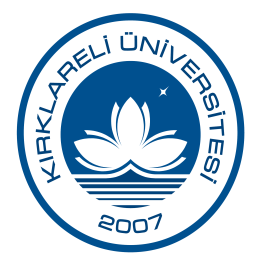 MÜHENDİSLİK / SAĞLIK / İLAHİYAT ALANLARINDA LİSANS TAMAMLAMA PROGRAMLARI İŞLEMLERİMÜHENDİSLİK / SAĞLIK / İLAHİYAT ALANLARINDA LİSANS TAMAMLAMA PROGRAMLARI İŞLEMLERİDoküman NoÖİD.İA.013MÜHENDİSLİK / SAĞLIK / İLAHİYAT ALANLARINDA LİSANS TAMAMLAMA PROGRAMLARI İŞLEMLERİMÜHENDİSLİK / SAĞLIK / İLAHİYAT ALANLARINDA LİSANS TAMAMLAMA PROGRAMLARI İŞLEMLERİİlk Yayın Tarihi01.01.2019MÜHENDİSLİK / SAĞLIK / İLAHİYAT ALANLARINDA LİSANS TAMAMLAMA PROGRAMLARI İŞLEMLERİMÜHENDİSLİK / SAĞLIK / İLAHİYAT ALANLARINDA LİSANS TAMAMLAMA PROGRAMLARI İŞLEMLERİRevizyon Tarihi06.05.2019MÜHENDİSLİK / SAĞLIK / İLAHİYAT ALANLARINDA LİSANS TAMAMLAMA PROGRAMLARI İŞLEMLERİMÜHENDİSLİK / SAĞLIK / İLAHİYAT ALANLARINDA LİSANS TAMAMLAMA PROGRAMLARI İŞLEMLERİRevizyon No01MÜHENDİSLİK / SAĞLIK / İLAHİYAT ALANLARINDA LİSANS TAMAMLAMA PROGRAMLARI İŞLEMLERİMÜHENDİSLİK / SAĞLIK / İLAHİYAT ALANLARINDA LİSANS TAMAMLAMA PROGRAMLARI İŞLEMLERİSayfa1/2İş Akışı Adımlarıİş Akışı AdımlarıSorumlusuMevzuatlar/DokümanlarMevzuatlar/Dokümanlar*Öğrenci İşleri Daire Başkanlığı*Kayıt Evrakları*Kayıt Evrakları*Öğrenci*Öğrenci İşleri Daire Başkanlığı*Kayıt Evrakları*Kayıt Evrakları*Öğrenci İşleri Daire Başkanlığı*Kayıt Evrakları*Kayıt EvraklarıMÜHENDİSLİK / SAĞLIK / İLAHİYAT ALANINDA LİSANS TAMAMLAMA PROGRAMLARI İŞLEMLERİMÜHENDİSLİK / SAĞLIK / İLAHİYAT ALANINDA LİSANS TAMAMLAMA PROGRAMLARI İŞLEMLERİDoküman NoÖİD.İA.013MÜHENDİSLİK / SAĞLIK / İLAHİYAT ALANINDA LİSANS TAMAMLAMA PROGRAMLARI İŞLEMLERİMÜHENDİSLİK / SAĞLIK / İLAHİYAT ALANINDA LİSANS TAMAMLAMA PROGRAMLARI İŞLEMLERİİlk Yayın Tarihi01.01.2019MÜHENDİSLİK / SAĞLIK / İLAHİYAT ALANINDA LİSANS TAMAMLAMA PROGRAMLARI İŞLEMLERİMÜHENDİSLİK / SAĞLIK / İLAHİYAT ALANINDA LİSANS TAMAMLAMA PROGRAMLARI İŞLEMLERİRevizyon Tarihi06.05.2019MÜHENDİSLİK / SAĞLIK / İLAHİYAT ALANINDA LİSANS TAMAMLAMA PROGRAMLARI İŞLEMLERİMÜHENDİSLİK / SAĞLIK / İLAHİYAT ALANINDA LİSANS TAMAMLAMA PROGRAMLARI İŞLEMLERİRevizyon No01MÜHENDİSLİK / SAĞLIK / İLAHİYAT ALANINDA LİSANS TAMAMLAMA PROGRAMLARI İŞLEMLERİMÜHENDİSLİK / SAĞLIK / İLAHİYAT ALANINDA LİSANS TAMAMLAMA PROGRAMLARI İŞLEMLERİSayfa2/2*İlgili Akademik Birim Muafiyet ve İntibak Komisyonu*Öğrenci*Kırklareli Üniversitesi Muafiyet ve İntibak İşlemleri Yönergesi*Kırklareli Üniversitesi Muafiyet ve İntibak İşlemleri Yönergesi*Birim Öğrenci İşleri*Kayıt Evrakları*Kayıt Evrakları